ARTICULOS DE INVESTIGACIÓNTítulo Times New Roman, letra 16, negrita, mayúscula minúscula, máximo 20 palabras.Debe ser sucinto evitando el uso de abreviaturas, siglas.Autor (es) Times New Roman, letra 12, negrita, mayúscula minúscula.Puede ser individual o grupal. En este segundo caso, los autores deben aparecer según la importancia de su contribución.Filiación: Times New Roman, letra 10, mayúscula minúscula, espaciado 1½ entre renglones.Coloque para cada autor: Universidad / Centro de investigación, Correo electrónico (preferible institucional), ORCID Ciudad y país Resumen Times New Roman, letra 12, mayúscula minúscula, espaciado 1½ entre renglones.Máximo 200 palabra. Debe presentar el objetivo, método, técnicas, principales resultados y conclusiones.Palabras clave: Times New Roman, letra 12, mayúscula minúscula, espaciado 1½ entre renglones.Máximo 8 palabras. Utilizar tesauros. Procurar que las mismas permitan la identificación del artículo en los índices internacionales.Título en inglés Times New Roman, letra 16, negrita, mayúscula minúscula.Traducción literal del título al idioma inglés.Abstract  Times New Roman, letra 12, mayúscula minúscula, espaciado 1½ entre renglones. Traducción literal del resumen al idioma inglés.Key words Times New Roman, letra 12, mayúscula minúscula, espaciado 1½ entre renglones. Traducción de las palabras clave  al idioma inglés.Introducción. Times New Roman, letra 12, mayúscula minúscula, espaciado 1½ entre renglonesDebe ubicar al lector en el contexto del estudio y la importancia del mismo. Establecer aspectos relevantes del marco conceptual, antecedentes y el objetivo de investigación.  No deberá exceder 1/4 del artículo completo. Use APA Versión 7 para citas.Materiales y método. Times New Roman, letra 12, mayúscula minúscula, espaciado 1½ entre renglonesSe escribe en pasado. Se deja claramente establecido el tipo de investigación (descriptivo, explicativo o evaluativo), metodología, instrumentos, técnicas y procesos aplicados. Utilización de estadísticos. Define alcance y limitaciones. Población y muestra. Resultados, análisis y/o discusión. Times New Roman, letra 12, mayúscula minúscula, espaciado 1½ entre renglonesLa redacción es concisa, clara y en pasado. Se presentan los datos recopilados en secuencia lógica y con su respectivo análisis. Se procura la declaración de los hallazgos principales del estudio. Se pueden incluir tablas y figuras (consultar APA, Versión 7). Procure numerar y titular.Tome en cuenta que el análisis es lo medular del manuscrito por tanto sea cuidadoso en su redacción, procurando retomar las preguntas de investigación y la teoría. Presente explicaciones, recomiende, advierta hallazgos. Redacte en presente.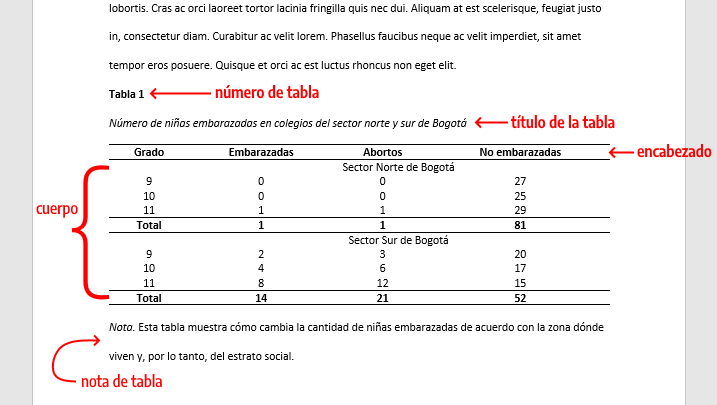 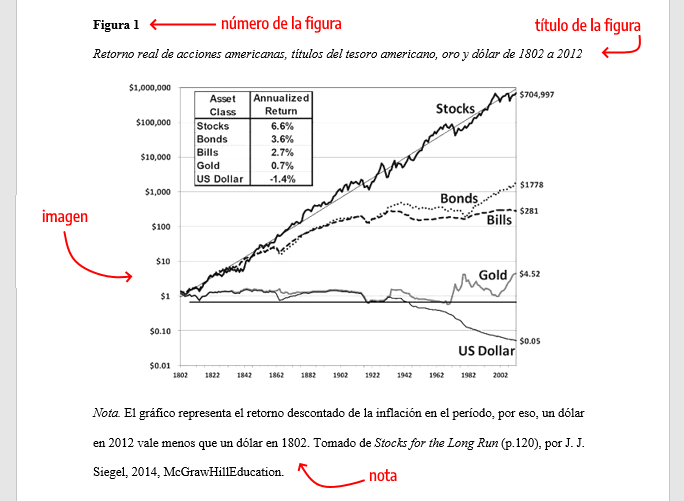 Conclusiones. Times New Roman, letra 12, mayúscula minúscula, espaciado 1½ entre renglonesRedacte de forma directa, clara y objetiva. Procure dar respuesta a las preguntas de investigación. Considere los objetivos. Referencias. Times New Roman, letra 12, mayúscula minúscula, espaciado 1½ entre renglonesDeben aparecer en orden alfabético y en correspondencia con las citas presentes en el cuerpo del trabajo. Su presentación debe ajustarse al Manual de Publicaciones de APA Versión 7. https://normas-apa.org/wp-content/uploads/Guia-Normas-APA-7ma-edicion.pdf. Ejemplos: Libro ImpresoApellido, N. (año). Título del trabajo. Editorial.Libro en líneaApellido, N. y Apellido, N. (año). Título del libro. Editorial. DOI o URLLibro con editorApellido, N. (Ed.). (año). Título del trabajo. Editorial.RevistaApellido, A., Apellido, B. y Apellido, C. (2019). Título del artículo específico. Título de la Revista, Volumen (número de la revista), número de página inicio – número de página fin. https://doi.org/xx.xxxxxxxxxxPáginas web con contenido estáticoApellido, A., Apellido, B., y Apellido, C. (20 de mayo de 2020). Título de la página web. Nombre de la página. https://url.comPáginas web con actualizaciones frecuentesApellido, A., Apellido, B., y Apellido, C. (20 de mayo de 2020). Título de la página web. Nombre de la página. Recuperado el día mes año de https://url.comCitashttps://normas-apa.org/citas/Textuales de menos de 40 palabrasCuando la cita tiene menos de 40 palabras se escribe inmersa en el texto, entre comillas y sin cursiva. En caso de que la cita se encuentre en medio de una oración, luego de cerrarla con las comillas, anote inmediatamente la fuente entre paréntesis y continúe con la oración. 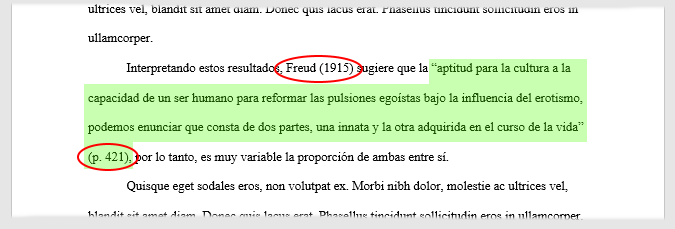 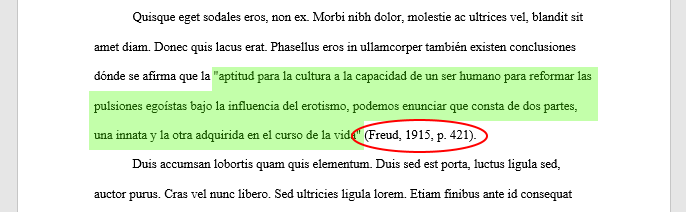 Textuales de más de 40 palabrasSe escriben aparte del texto, con sangría, sin comillas, sin cursiva, con mismo tipo y tamaño de fuente y con interlineado doble. Al final de la cita se coloca el punto antes de los datos – recuerde que en las citas con menos de 40 palabras el punto se pone después.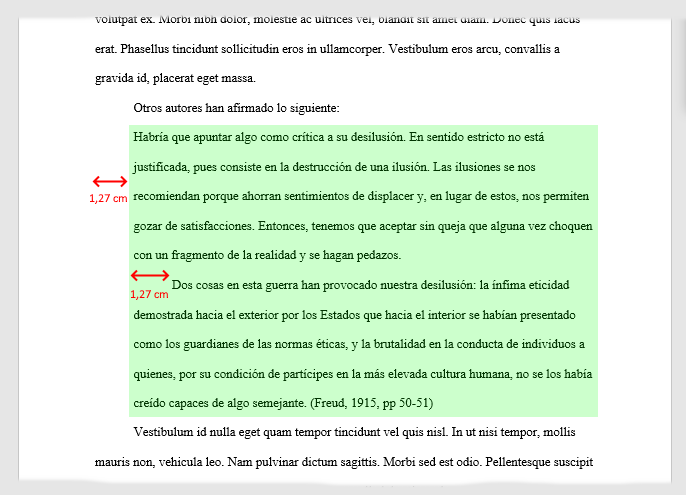 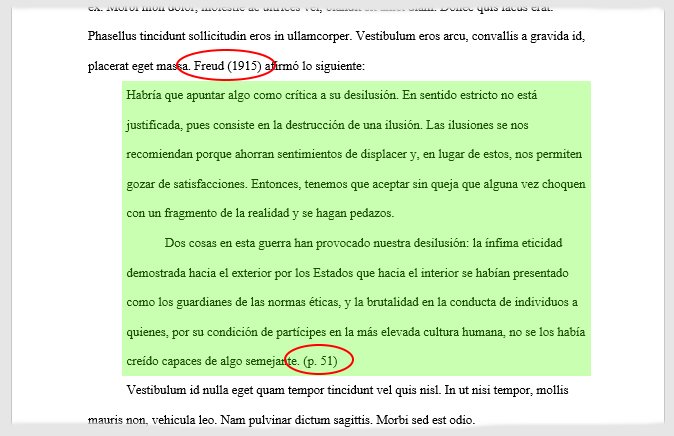 Sánchez, C. (08 de febrero de 2019). Cita de parafraseo. Normas APA (7ma edición). https://normas-apa.org/citas/cita-de-parafraseo/